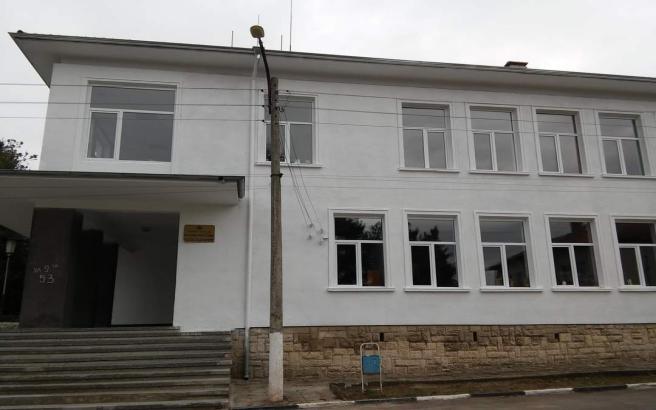 ПЛАН           за работа на НЧ “Асен Златаров 1937г.”,с. Ген. Киселово за 2024 г.Основни задачи на Настоятелството:привличане на самодейци и читатели;срещи с общината за осигуряване на средства за ремонт на сверната страна на читалището;Културно-масова дейност:“Ти живота си ни дала” - Ден на родилната помощ.                                                  м.януариотг. чит. секретарМартенски празници:А/ Баба Марта;Б/ Ден на самодееца;В/ 8-ми март.                                              м.мартотг. чит. скретарИзработване на мартеници от самодейци:А/ участие в конкурс за мартеници;Б/ съвместна програма с децата от детската градина. м.мартотг. чит. секретарКулинарна изложба за Великден.м. априлотг. чит. секретарТрифон Зарезан - зарязване в дома на стопанина за здраве и берекет.м. априлотг. чит. секретарЛазаруване с децата от селото.м. априлотг. чит. секретар“Детство мое” - програма с игри и забавления за децата от детската градина.м. юниотг. чит. секретарОтбелязване на 2-ри юни - Ден на Ботев и загиналите във войните. Поднасяне на цветя на паметниците.м. юниотг. чит. секретар“Кръшно се хоро извило” - празник на селото.м. юниотг. чит. секретарДен на пенсионера. м. октомвриотг. чит. секретарДен на християнското семейство.м. ноемвриотг. чит. секретар Коледуване.м. декемвриотг. чит. секретарДетско коледно шоу - посрещане на Дядо Коледа с децата от детската градина.м. декемвриотг. чит. секретарБИБЛИОТЕЧНА ДЕЙНОСТТематична вечер за Васил Левски.м. февруариБиблиотекарят да запознае читателите и изготви кътове и витрини с произведенията на:- Георги Караславов -120 години от рождението му;- Димитър Димов - 115 години от рождението му;- Любен Каравелов - 90 години от рождението му;- Никола Вапцаров - 115 години от рождението му.Популяризиране на четенето с разрични форми и мероприятия.Да се продължи записването на песни и обичаи и обогатяване на музея с експонати .МАТЕРИАЛНА БАЗАСеверната страна на читалището спешно се нуждае от ремонт - подмяна на дограмата.Дата:                                                     Председател:...................